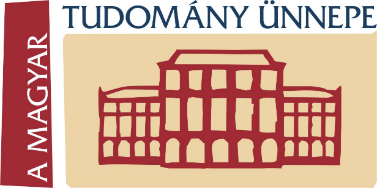 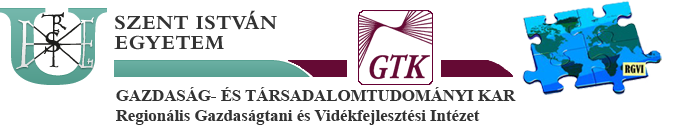 Jelentkezési lapA Magyar Tudomány Ünnepe„A Magyar Nemzeti Értékek és Hungarikumok szerepe a területi fejlődésben és fejlesztésben” c. konferenciáraGödöllő, 2014. november 10.Név: ……………………………………………………………………………………………..Beosztás: …………………………………………………………………………………..........Munkahely: ……………………………………………………………...……………………...E-mail cím:…………………………………………………………………………....................Előadás tartására jelentkezemPoszter szekcióba jelentkezemA megfelelőt kérem aláhúzással jelölniElőadás/poszter címe magyarul: …………………………………………………………………………………………………...…………………………………………………………………………………………………...Előadás/poszter címe angolul:…………………………………………………………………………………………………...…………………………………………………………………………………………………...Gödöllő, 2014. ……………………………….…………………………………………aláírásA jelentkezési lapot és az összefoglalót kérem Bakos Izabella Mária részére 2014. október 24-ig eljuttatni a konfrgvi@gmail.com címre vagy a SZIE GTK RGVI könyvtárba 
(2103 Gödöllő, Páter K. u. 1., IV em.)